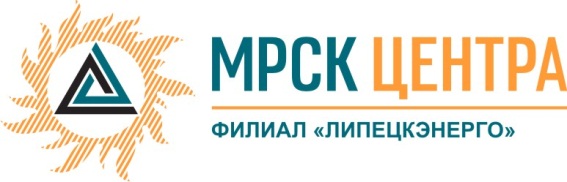 Филиал открытого акционерного общества «Межрегиональная распределительная сетевая компания Центра» - «Липецкэнерго»Уведомление № 1об изменении условий уведомления и закупочной документации открытого запроса предложений для заключения Договора на поставку кондиционеров для нужд ОАО «МРСК Центра» (филиала «Липецкэнерго»),(опубликовано на официальном сайте Российской Федерации для размещения информации о размещении заказов www.zakupki.gov.ru, копия публикации на электронной торговой площадке ОАО «Россети» www.b2b-mrsk.ru № 241633 от 29.04.2013, а так же на официальном сайте ОАО «МРСК Центра» www.mrsk-1.ru в разделе «Закупки»)Организатор запроса предложений филиал ОАО «МРСК Центра» - «Липецкэнерго», расположенный по адресу: РФ, 398001, г. Липецк, ул. 50 лет НЛМК, д. 33, (контактное лицо: Бронников Никита Юрьевич, контактный телефон (4742) 22-83-03), настоящим вносит изменения в уведомление и закупочную документацию открытого запроса предложений для заключения Договора на поставку кондиционеров для нужд ОАО «МРСК Центра» (филиала «Липецкэнерго»).Внести изменения в уведомление и закупочную документацию и изложить в следующей редакции:Действительно до: 20.05.2013 13:00пункт 4.7.2.1 закупочной документации:  «…Организатор заканчивает принимать Предложения в 13 часов 00 минут, по московскому времени, 20.05.2013 года, в соответствии с правилами и Инструкциями по проведению закупочных процедур на ЭТП B2B-MRSK…»пункт 4.8 закупочной документации: «…Организатор получает одновременный доступ, к поступившим предложениям Поставщиков начиная с 13 часов 00 минут, по московскому времени, 20.05.2013 года в соответствии с правилами и Инструкциями по проведению закупочных процедур, размещенными на сайте Системы B2B-MRSK…»Примечание:По отношению к исходной редакции уведомления и закупочной документации открытого запроса предложений для заключения Договора на поставку кондиционеров для нужд ОАО «МРСК Центра» (филиала «Липецкэнерго») внесены следующие изменения:изменён крайний срок подачи предложений.	В части не затронутой настоящим уведомлением, Поставщики руководствуются уведомлением и закупочной документации открытого запроса предложений для заключения Договора на поставку кондиционеров для нужд ОАО «МРСК Центра» (филиала «Липецкэнерго»), (опубликовано на официальном сайте Российской Федерации для размещения информации о размещении заказов www.zakupki.gov.ru, копия публикации на электронной торговой площадке ОАО «Россети» www.b2b-mrsk.ru № 241633 от 29.04.2013 г., а так же на официальном сайте ОАО «МРСК Центра» www.mrsk-1.ru в разделе «Закупки»).Председатель закупочной комиссии – Начальник управления логистики и МТОфилиала ОАО «МРСК Центра» - «Липецкэнерго»                                                  Иванов С.В. 